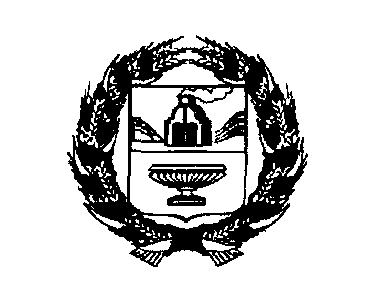 АДМИНИСТРАЦИЯ  ЗИМИНСКОГО  СЕЛЬСОВЕТАРЕБРИХИНСКОГО РАЙОНА АЛТАЙСКОГО КРАЯПОСТАНОВЛЕНИЕ18.03.2022                                                                                                               №16с.ЗиминоОб      организации   и  проведении  Мероприятий по предупреждению и    ликвидации     ЧС    в    период  паводка   2022 года В целях снижения риска возникновения чрезвычайных ситуаций и уменьшения возможного  ущерба, обеспечения  безопасности  населения, устойчивого функционирования  объектов социальной  сферы в период весенне – летнего половодья,ПОСТАНОВЛЯЮ :1.  Утвердить  план организационно-технических и профилактических  мероприятий, состав сил, привлекаемых на проведение противопаводковых мероприятий по защите  населения  и территории Зиминского  сельсовета в период  половодья  2022 года (приложение 1,2).         2.   Администрации  сельсовета и руководителям  КФХ, организациям и учреждениям,  не зависимо от форм собственности, откорректировать  планы действия  по предупреждению и ликвидации  чрезвычайных ситуаций  (паводковых  явлений).          3.  В период прохождения  высоких уровней воды информировать  по телефону  ЕДДС  района  22-3-05 или  01.4.  Контроль за выполнением настоящего постановления  оставляю  за собой.Глава сельсовета                                                                         Е.А.Штейнбрехер                                                                                                    Приложение 1к постановлению Администрации Зиминского сельсовета Ребрихинского района Алтайского края от 18.03.2022 № 16План организационно-технических и профилактических  мероприятий  по защите  населения  и территории Зиминского  сельсовета в период  половодья  2022 года                                                                                                       Приложение № 2 к постановлению Администрации Зиминского сельсовета Ребрихинского района Алтайского края от 18.03.2022 № 16СОСТАВсил, привлекаемых на проведениепротивопаводковых мероприятийвесной 2022 года№Наименование мероприятияОтветственные1Откорректировать  планы действий  попредупреждению и ликвидации  чрезвычайныхситуаций (паводковых  явлений)Администрация сельсовета, руководители организаций до 20.03.20222Обследовать  гидротехнические  и водопропускные  сооружения, установить контроль за их состояниемАдминистрация сельсовета до 20.03.20223Организовать  очистку  снега у плотин, откосов дорог, водопропускных   труб   Администрация сельсовета,Зиминского МУП КХ до 20.03.20224Определить состав сил и средств, привлекаемых на выполнение противопаводковых  мероприятийАдминистрация сельсовета до 20.03.20225Провести  необходимые  работы по герметизации  всех действующих скважин, колодцев и отводу  от них  талых  вод, создать необходимый запас химреактивов для хлорирования  водопроводаЗиминское МУП КХдо 20.03.20226Организовать  работу по привлечению населения  по пропуску  паводковых вод от жилых строенийАдминистрация сельсовета март -апрель20227Вести разъяснительную работу с населением о правилах поведения и соблюдения мер безопасности в период половодьяАдминистрация сельсоветаМарт-апрель2022№ппНаименование объектаТехническиесредства1Зиминское муниципальное унитарное предприятие «Зиминское коммунальное хозяйство»ЮМЗ-6М2Глава КФХ Шеллер Е.АК 700,Телескопический погрузчик3Глава КФХ Мещеряков С.АМТЗ-80ИТОГО:4